INSTITUTO INMACULADA CONCEPCIÓN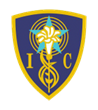 VALDIVIADepartamento de Educación BásicaProfesora: Ximena Alvarado G.NB2 (Cuarto Básico)Marzo 2020ACTIVIDADES PROPIAS DE LA ASIGNATURA (APA) DE MATEMÁTICA “Lucharé por impregnar todo mi día de una amable alegría”    (PvM)      OBJETIVOCAPACIDAD  :  RAZONAMIENTO LOGICO DESTREZA     : ResolverVALOR            : LIBERTADACTITUD        :  ConfiadaCONTENIDO  :  Números Naturales, Patrones Resolver las preguntas relacionadas con los Números Naturales y Patrones que se encuentran desde la página número 9 a la 12, en el Cuaderno de Ejercicios;  trabajando en forma confiada.